Ancona, 23. listopada 2017.
Predmet: 10. kongres poduzetništva žena jadransko-jonskog područja - POZIVPoštovani,zadovoljstvo nam je pozvati Vas na 10. kongres poduzetništva žena jadransko-jonskog područja koji će se održati 16.-17. studenoga 2017. u Ravenni, Italija. Kongres zajednički organiziraju Forum jadransko-jonskih gospodarskih komora (AIC Forum), HGK Županijska komora Split i Gospodarska komora Udine - kao koordinatori Okruglog stola za poduzetništvo žena pri Forumu, te Gospodarska komora Ravenna, domaćin kongresa.Događaj će okupiti brojne aktere s jadransko-jonskog područja posvećene razvoju poduzetništva žena - stručnjake, predstavnike institucija, poslovne žene i poduzetnice. Deseti kongres će se fokusirati na temu "Doprinos poduzetništva žena održivom rastu u digitalnom dobu", te će nastaviti tradiciju aktualnih prezentacija, interaktivnih radionica i umrežavanja. Pružit će ne samo mogućnost za razmjenu ideja, iskustava i najboljih praksi, već i uvid u načine što boljeg odgovora na suvremene izazove i nove digitalne trendove. Kongres će biti usmjeren na inovativne aspekte poduzetništva žena, difuziju tehnologije, industriju 4.0 i srodne mogućnosti, programe digitalnih inovacija, mogućnosti financiranja i potporne institucije u osnaživanju žena u gospodarstvu, ne zaboravljajući pritom teme zajedničke jadransko-jonskom području, poput održivog turizma, poljoprivredno-prehrambenog sektora i dr.Ukoliko ste zainteresirani za sudjelovanje molimo da se prijavite putem poveznice http://www.forumaic.org/events. Za sve potrebne informacije na raspolaganju su Vam tajništva AIC Foruma (Ancona) i Okruglog stola poduzetništva žena (ŽK Split, Suzana Prkić Jurić, tel. 021 321-124, sprkic@hgk.hr).Nadamo se Vašem sudjelovanju i srdačno pozdravljamo!S poštovanjem,Predsjednica AIC Foruma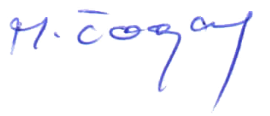 Mirjana Čagalj